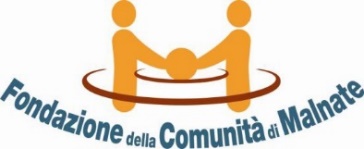 PREMIO DI LAUREA “Renzo Soldati”sul tema“Malnate e il suo modello economico: analisi del sistema imprenditoriale”ALLEGATO A								UNIVERSITÀ DEGLI STUDI								DELL’INSUBRIA								DIPARTIMENTO DI ECONOMIA								VIA MONTE GENEROSO, 71								21100 VARESEOggetto: domanda di partecipazione alla procedura concorsuale per il conferimento del premio di laurea “Renzo Soldati” su fondi della Fondazione della Comunità di Malnate, a favore di laureti magistrali del Dipartimento di Economia dell’Università degli Studi dell’Insubria.Il sottoscritto/a ___________________________________________________________________Nato/a a ______________________________________________________________________il______________________________________________________________________________codice fiscale__________________________________________________________________ residente in______________________________________________________________________via____________________________________________________________________________cap___________________________________________________________________________ telefono________________________________________________________________________e-mail_________________________________________________________________________Matricola________________________TITOLO DI STUDIOLaurea Magistrale (N.O. ai sensi del D.M.270/2004) appartenente alla Classe LM-……… in……………………………………..………………………... conseguita con votazione ………………….………. in data ……………….... presso l’Università degli studi dell’InsubriaLaurea Triennale (N.O. ai sensi del D.M.270/2004) appartenente alla Classe L……… in……………………………………..………………………... conseguita con votazione ………………….………. in data ……………….... presso l’Università degli studi dell’InsubriaTESI DI LAUREATitolo della tesi di laurea……………………………………………………………………………………………………………………………………………………………………………………………………………………Relatore: Prof. …………………………….......CHIEDEdi partecipare al concorso per l'attribuzione del Premio di laurea “Renzo Soldati”, di cui al bando DiECO009_2021__PREMIO LAUREA FONDAZIONE MALNATE del 02.07.2021Ai sensi degli artt. 46 e 47 del D.P.R. 445/2000 e consapevole che le dichiarazioni mendaci sono punite ai sensi del Codice penale e delle leggi speciali in materia, il sottoscritto dichiara che le informazioni riportate nella presente domanda sono veritiere e allega la seguente documentazione in carta semplice:copia fotostatica del documento di identità;curriculum vitae et studiorum;tesi in formato digitale (PDF);abstract della tesi;lettera di presentazione (allegato B) firmata dal docente-relatorealtri documenti a supporto della candidatura;Luogo______lì_______			Firma____________________ALLEGATO B FAC SIMILE DEL MODULO DI PRESENTAZIONE DELLA TESI DA COMPILARSI A CURA DEL DOCENTE RELATORE.								UNIVERSITÀ DEGLI STUDI								DELL’INSUBRIA								DIPARTIMENTO DI ECONOMIA								VIA MONTE GENEROSO, 71								21100 VARESEOggetto: presentazione tesi.Il sottoscritto _____________________________________________________________________docente di________________________________________________________________________dichiara di essere relatore per la tesi di laurea triennale/magistrale in _________________dal titolo_________________________________________________________________________dello studente __________________________________Il lavoro di tesi si è posto i seguenti obiettivi: ________________________________________________________________________________________________________________________________________________________________________________________________________________________________________________Il sottoscritto ritiene che la tesi sia meritevole di valutazione ai fini dell’assegnazione del Premio di Laurea, in quanto(esplicitare sinteticamente i punti di forza e di maggiore interesse, originalità e rilevanza del lavoro di tesi)________________________________________________________________________________________________________________________________________________________________________________________________________________________________________________________________________________________________________________________________________________________________________________________________________________ Sono informato che i dati trasmessi saranno trattati per le finalità di gestione del concorso, nel rispetto dei principi di liceità, correttezza, trasparenza, adeguatezza, pertinenza e necessità di cui all’art. 5, paragrafo 1 del GDPR 2016/679.								Firma del docente Relatore								      ………………………Varese, ………….